Закаливание детей в летний периодВот и наступила пора жаркого солнца и необыкновенно радостного настроения. Но лето – это еще и самое подходящее время для закаливания. Ведь именно в этот период подверженность детей заболеваниям ниже, а значит, не придется прерывать закаливающие процедуры из-за того, что малыш болен. Каковы основные правила и виды закаливания детей в летний период?Цель закаливания  – повысить сопротивляемость организма ребенка неблагоприятным факторам окружающей среды. Одним словом, если вы озадачились вопросом, как повысить иммунитет у ребенка – вам срочно нужно взяться за закаливающие процедуры. 

Правила закаливания детей летом 
Регулярность процедур: закаливающие мероприятия нужно проводить регулярно, без перерывов круглый год, постепенно повышая интенсивность и длительность процедур. Закаливаемся играя: эффект будет сильнее, если малышу понравиться этот процесс. Игрушки, стихи, песенки и прочее, сделают занятие закаливанием веселым и интересным. Закаливаем комплексно: сочетайте процедуры с массажем, в этом случае развиваться ребенок будет гармонично. Все хорошо в меру: во время закаливания детей в летний период ребенок не должен перегреваться на солнце или переохлаждаться при водных процедурах, так как терморегуляция у детей несовершенна. Все делаем вместе: ребенок ведь так любит все повторять за мамой и папой, используйте это во благо и будьте примером для своего чада. Всем известна фраза: СОЛНЦЕ, ВОЗДУХ И ВОДА… К закаливанию летом она имеет  самое прямое отношение 

Закаливание воздухом 

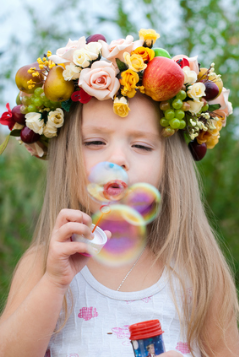 Естественно, загазованный воздух мегаполиса вряд ли сможет закалить вашего ребенка. Поэтому вы должны сделать все для того, чтобы как можно чаще вывозить дите за город. Идеальный вариант – дача или каникулы (школьные или декретные) в деревне у бабушки. Закалка воздухом в такой среде произойдет сама собой. Ведь вряд ли вам захочется сидеть в доме, когда за окном бушует лето. Даже ночью. Ведь как раз этот вид закалки включает в себя сон на открытом воздухе. Если же нет возможности уснуть под звездами, довольствуйтесь сном при открытой форточке. Закаливание воздухом стимулирует обмен веществ, улучшает сон и аппетит, повышает настроение, укрепляет иммунитет. В составе крови повышается количество эритроцитов и уровень гемоглобина. Совершенствуется также деятельность дыхательной системы. Пребывание на свежем воздухе вызывает чувство свежести и бодрости.
Закаливание солнцем 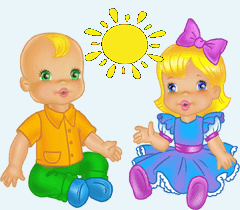 В летнее время года солнцу нужно не радоваться, а защищаться от воздействия его прямых лучей на тело малыша. Простые правила необходимо соблюдать очень четко. На открытом солнце ребенок не должен находиться более 15 минут. Ни в коем случае, даже в тени, нельзя позволять малышу играть без панамки, которая должна быть из натуральной, легкой ткани. Летом на солнце разрешается быть с 8 до 11 часов, или после 16, так как в это время земля и воздух не очень нагреты, а, следовательно, жара переносится легче. В середине дня увеличивается опасность перегревания организма, или же солнечного удара.Закалка водой 
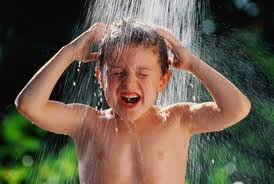 А вот закаливание водой – любимое занятие всех детишек. Главная задача родителей – направить удовольствие от купания в нужное русло. Чтобы организм получил максимальную пользу от летнего купания, надо следовать простым правилам. Водные процедуры летом естественно лучше проводить на открытом воздухе. Купание в речке, озере или даже в бассейне должно в первую очередь происходить под наблюдением взрослого. Купаться разрешается не более 2 раз в день максимум по 15 минут. Перед тем как окунуться в воду, малыш должен хорошо прогреться на солнышке. Потом простым хождением по воде мы подготовим его к самому купанию. Ни в коем случае ребенок не должен просто сидеть в воде. Поиграйте с ним в мяч, или же попрыгайте. После водных процедур нужно вытереть малыша махровым полотенцем, сменить мокрые трусики и увести в тень. Естественно ваш ребенок будет требовать в воде сидеть как можно дольше. Чтобы не нарушать и свою и детскую психику – соорудите маленький бассейн возле песочницы. Такой, чтоб ребенок мог намочить в нем руки и часть ног. 

По росе, по камушкам - босикомДа-да. Босые малыши – здоровые носики. Как бы это не странно звучало, но между носом и ногами существует прямая связь. Нервные окончания, которые находятся на подошвах ног, благодаря активным каналам связаны с такими же рецепторами, но в слизистой оболочке носа. Из этого следует: чтобы носик не чихал, должны быть здоровые, закаленные ножки. Ходьба босиком и обливание как раз необходимы. Начинать нужно с самого элементарного – хождения босиком в доме. Естественно приучать нужно постепенно, если до этого ваш малыш ходил только в тапочках. Ну а летом босые прогулки по теплому асфальту должны стать нормой. Если же в комнатных условиях вы практикуете обливания холодной водой, то к летней закалке обязательно добавляйте росяные ванны. Бегать утром по росе босиком очень полезно и весело! 
ПесочницаНу как же летом без нее? А, оказывается, она пригодится и в закалке организма. Песочек, нагретый на солнышке, очень полезный. Это своего рода теплый массаж рук и ног.Вот вроде бы и все. Это и есть закаливание? – спросите вы. Так ведь ничего особенного в этом нет. Вот именно! Вы должны в первую очередь понять, что закаливание – это не инструкция, не временное занятие – а способ жизни. Так что если лето вы провели именно так – осенью будете спокойно продолжать закалять организм здорового крепкого малыша!Ведь в закалке важную роль играют три принципа: 
Систематичность. Раз уж начали ходить летом босиком по росе, так и зимой побегайте так же по снежку. Постепенность. Плавно увеличивайте продолжительность тех же босых пробежек, например. Учет индивидуальных особенностей. Ни в коем случае не заставляйте ребенка насильно закаляться. Если не нравится ему бегать босиком – так обуйте, а для закалки найдите другой способ.  
Закаливающие процедуры должны приносить удовольствие! И только тогда вместе с ними придет крепкое здоровье!